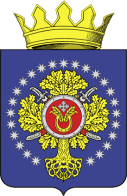 УРЮПИНСКИЙ МУНИЦИПАЛЬНЫЙ РАЙОНВОЛГОГРАДСКОЙ ОБЛАСТИУРЮПИНСКАЯ  РАЙОННАЯ  ДУМАР  Е  Ш  Е  Н  И  Е17 февраля 2020 года	                 № 5/56Об утверждении Положения о Молодежном парламентеУрюпинского муниципального района Волгоградской областиВ целях создания условий для развития молодежного парламентаризма и привлечения молодых граждан к участию в деятельности органов местного самоуправления Урюпинского муниципального района по решению вопросов местного значения в сфере молодежной политики на территории Урюпинского муниципального района, в соответствии с Федеральным законом от 06 октября 2003 года № 131-ФЗ «Об общих принципах организации местного самоуправления в Российской Федерации, Уставом Урюпинского муниципального района, Урюпинская районная Дума РЕШИЛА:        1. Утвердить Положение о Молодежном парламенте Урюпинского муниципального района Волгоградской области (прилагается).        2. Направить Положение о Молодежном парламенте Урюпинского муниципального района Волгоградской области главе Урюпинского муниципального района для подписания и опубликования в установленном порядке.        3. Настоящее решение вступает в силу с момента его принятия.              ПредседательУрюпинской районной Думы                                                   Т.Е. Матыкина                                                                                                   Утверждено решением                                                                                              Урюпинской районной Думы                                                                                            от 17 февраля 2020 года № 5/56ПОЛОЖЕНИЕо Молодежном парламенте Урюпинского муниципального района Волгоградской области1. Общие положения        1.1. Молодежный парламент Урюпинского муниципального района Волгоградской области  (далее – Молодежный парламент) создается при Урюпинской районной Думе и является совещательным органом по вопросам молодежной политики в Урюпинском муниципальном районе, осуществляющим свою деятельность на общественных началах.         1.2. Правовую основу деятельности Молодежного парламента составляет законодательство Российской Федерации, законодательство Волгоградской области, Устав Урюпинского муниципального района, настоящее Положение.        1.3. Официальное полное наименование Молодежного парламента – Молодежный парламент Урюпинского муниципального района Волгоградской области.        1.4. Молодежный парламент не является юридическим лицом.        1.5. Молодежный парламент вправе установить свою собственную символику.        1.6. Деятельность Молодежного парламента основывается на принципах  равноправия, добровольности, законности, коллегиальности, гласности и учета общественного мнения.2. Основные цели и задачи Молодежного парламента	Основными целями деятельности Молодежного парламента являются:2.1. Основными целями деятельности Молодежного парламента являются:        - содействие привлечению молодых граждан к парламентской деятельности, непосредственному участию в формировании и осуществлении молодежной политики на территории Урюпинского муниципального района;         - повышение правовой и политической культуры молодых граждан;        - воспитание гражданственности и патриотизма;        - вовлечение молодёжи района в общественно-политическую деятельность.        2.2. Основными задачами Молодежного парламента являются:        1) участие в подготовке и обсуждении проектов муниципальных нормативных правовых актов органов местного самоуправления Урюпинского муниципального района в сфере реализации молодежной политики;        2) участие в работе Урюпинской районной Думы, мероприятиях, проводимых Урюпинской районной Думой;        3) информирование органов местного самоуправления Урюпинского муниципального района  об актуальных проблемах  молодежи на территории сельского поселения и района,  подготовка предложений по их решению;        4) осуществление информационно-аналитической и консультативной деятельности в сфере молодежной политики;        5) координация деятельности молодёжных инициатив в сфере разработки направлений молодёжной политики района через проведение круглых столов, дискуссий, деловых игр и других мероприятий;        6) осуществление просветительской деятельности в молодежной среде, направленной на формирование правового сознания и повышение политической культуры молодежи, обеспечение доступности общественно-политической информации;        7) участие в формировании кадрового потенциала для органов муниципальной власти. 3. Состав Молодежного парламента        3.1. Молодежный парламент формируется на 3 года в составе 10 человек.        3.2. Членами Молодежного парламента могут быть граждане Российской Федерации, проживающие на территории Урюпинского муниципального района, в возрасте от 16 до 35 лет.        3.3. В целях замещения мандата члена Молодежного парламента, досрочно прекратившего свои полномочия, на срок полномочий Молодежного парламента формируется резерв Молодежного парламента.        3.4. В резерв Молодежного парламента на добровольной основе могут входить граждане Российской Федерации, проживающие на территории Урюпинского муниципального района, в возрасте от 16 до 35 лет.        Количество членов резерва Молодежного парламента не ограничено.4. Организационная комиссия по формированию Молодежного парламента        4.1. В целях формирования Молодежного парламента создается организационная комиссия по формированию Молодежного парламента (далее - организационная комиссия), состоящая из 7 членов.Персональный состав организационной комиссии, состоящей из четырех депутатов Урюпинской районной Думы и трех представителей администрации Урюпинского муниципального района, утверждается решением Урюпинской районной Думы.Председателем организационной комиссии является председатель Урюпинской районной Думы.        4.2. Организационная комиссия создается на срок полномочий Молодежного парламента в следующие сроки:- для формирования Молодежного парламента первого созыва не позднее одного месяца после принятия решения об утверждении настоящего Положения; - для формирования Молодежного парламента следующих созывов не позднее двух месяцев до окончания срока полномочий Молодежного парламента, установленного пунктом 3.1 настоящего Положения.4.3. Заседание организационной комиссии правомочно, если на нем присутствуют более 50 процентов от установленной численности членов комиссии.        Организационная комиссия определяет победителей конкурса открытым голосованием простым большинством голосов от установленной численности членов комиссии. При равенстве голосов решающим является голос председателя организационной комиссии.5.  Порядок формирования Молодежного парламента        5.1. Организационная комиссия в течение 10  рабочих дней со дня формирования  комиссии или прекращения полномочий Молодежного парламента размещает на официальном сайте Урюпинской районной Думы в информационно-телекоммуникационной сети «Интернет» информацию о порядке и сроках формирования Молодежного парламента, документах, которые необходимо представить в организационную комиссию, о требованиях, предъявляемых к кандидатам.        5.2. В течение 10 рабочих дней со дня размещения на официальном сайте Урюпинской районной Думы в информационно-телекоммуникационной сети «Интернет» информации о начале формирования Молодежного парламента в организационную комиссию представляются следующие документы гражданами, изъявившими желание стать членами Молодежного парламента:        а) программа действий в составе Молодежного парламента, отражающая проблемы современной молодежи и содержащая предложения по их разрешению;        б) биография гражданина;        в) согласие на включение в состав Молодежного парламента;        г) согласие на обработку персональных данных.        5.3. По окончании срока, установленного пунктом 5.2. настоящего Положения, организационная комиссия в течение 10 рабочих дней рассматривает поступившие документы, проводит собеседование с гражданами, избираемыми в состав Молодежного парламента на конкурсной основе.        5.4. Оценка представленных на конкурс программ действий в составе Молодежного парламента осуществляется организационной комиссией в соответствии со следующими критериями:        - актуальность и значимость программы действий (проекта);        - эффективность реализации программы действий (проекта) - соотношение затрачиваемых ресурсов и достигаемых результатов в решении поставленных целей и задач;        - количественный охват участников программы действий (проекта);        - способность программы действий (проекта) к развитию и относительно самостоятельному функционированию;        - методический потенциал, способность к распространению опыта.        5.5. Программа действий (проект), представленная на конкурс, должна отражать:        - постановку и описание проблемы, на решение которой она направлена;        - цели, ожидаемые результаты;        - целевую группу, на которую она рассчитана;        - основное содержание (концепция, методика, технологии);        - механизмы ее реализации (перечень действий и мероприятий);        - этапы и сроки ее реализации;        - кадровое обеспечение;        - эффективность от реализации мероприятий;        - количество участников;        - проект сметы на ее реализацию с указанием назначения расходов, объема и источников финансирования.        5.6. На основании рассмотренных документов и собеседования организационная комиссия определяет победителей конкурса в пределах квоты, установленной пунктом 3.1.  настоящего Положения.        Участники конкурса, которые набрали меньшее количество голосов и не вошли в состав Молодежного Парламента, входят в состав резерва Молодежного Парламента, который утверждается решением Урюпинской районной Думы.        5.7. По окончании срока, установленного пунктом 5.3. настоящего раздела, организационная комиссия в течение 5 рабочих дней направляет в Урюпинскую районную Думу общий список участников конкурса, список победителей конкурса, а также список участников конкурса, вошедших в резерв Молодежного парламента.        5.8. Молодежный парламент считается созданным со дня принятия Думой решения об утверждении состава Молодежного парламента.        5.9. В случае досрочного прекращения полномочий члена Молодежного парламента образовавшееся вакантное место члена Молодежного парламента замещается кандидатом из состава резерва в порядке, установленном настоящим Положением.        Включение в состав Молодежного парламента новых членов из состава резерва Молодежного парламента взамен досрочно прекративших свои полномочия утверждается  решением  Урюпинской районной Думы.6. Полномочия Молодежного парламента        6.1. Молодежный парламент обладает следующими полномочиями:        1)  взаимодействует в рамках своей компетенции с органами местного самоуправления Урюпинского муниципального района, с органами государственной власти Волгоградской области, с молодежными общественными объединениями, движениями, а также с иными организациями;        2) участвует через своих представителей в работе Урюпинской районной Думы и постоянных комиссий, вносит предложения по проектам муниципальных нормативно-правовых актов, поправки к уже принятым нормативным правовым актам;        3) делегирует не менее 1 и не более 3 членов Молодежного парламента в Совет представителей при Молодёжном парламенте  Волгоградской области;        4) разрабатывает и принимает решения, носящие рекомендательный характер, в сфере молодежной политики;        5) проводит на заседаниях Молодежного парламента обсуждение проектов муниципальных нормативных правовых актов, затрагивающих права и интересы молодежи, принимает решения о рекомендациях по этим проектам;        6) собирает и анализирует информацию о ситуации в молодежной среде;        7) разрабатывает методические, информационные и иные материалы, содействующие активизации деятельности молодежи в соответствии с приоритетами государственной молодежной политики;        8) направляет запросы и обращается за необходимой информацией 
в государственные органы, органы местного самоуправления, организации 
в пределах своей компетенции;        9) пользуется в установленном порядке информационными материалами и базами данных, имеющимися в распоряжении Урюпинской районной Думы;        10) осуществляет просветительскую деятельность в молодежной среде, направленную на повышение правовой культуры молодых граждан 
и формирование их активной гражданской позиции;               11) привлекает к своей работе представителей образовательных и научных организаций, консультантов и экспертов из числа представителей молодежных организаций, не являющихся членами Молодежного парламента.        12) принимает участие в организации и проведении мероприятий, проходящих на территории муниципального образования;        13) проводит общественные слушания, «круглые столы», совещания, семинары, встречи и другие мероприятия по наиболее актуальным проблемам молодежи;        14) проводит консультации, семинары, конференции и встречи с целью повышения правовой и политической культуры молодежи;        15) осуществлять иные действия, направленные на реализацию задач Молодежного парламента, в пределах своей компетенции.         6.2. Молодежный парламент ежегодно информирует Урюпинскую районную Думу о принятых решениях и результатах своей деятельности.7. Полномочия члена Молодежного парламента        7.1. Полномочия члена Молодежного парламента:        - избирать и быть избранным в рабочие органы Молодежного парламента;        - участвовать в голосовании по вопросам, отнесенным к ведению Молодежного парламента, в порядке, предусмотренном настоящим Положением;        - высказывать мнение по вопросам, рассматриваемым Молодежным парламентом;        - член  Молодежного  Парламента  вправе  быть  инициатором создания рабочей группы;        - вносить предложения и замечания по повестке дня заседаний Молодежного парламента, по порядку рассмотрения и существу обсуждаемых вопросов;        - участвовать в обсуждении вопросов, рассматриваемых на заседании Молодежного парламента, задавать вопросы докладчикам (содокладчикам), а также председательствующему на заседании Молодежного парламента, требовать ответов на них и давать им оценку;        - выступать с обоснованием своих предложений и давать справки по мотивам голосования;        - оглашать на заседаниях Молодежного парламента обращения граждан, имеющих общественное значение;        - ставить вопрос о разработке проектов постановлений Молодежного парламента, вносить проекты постановлений, поправки к проектам постановлений, предлагать изменения и дополнения в действующие постановления Молодежного парламента.        7.2. Член Молодежного парламента обязан:        - соблюдать Конституцию Российской Федерации, законодательство Российской Федерации, Волгоградской области, Устав Урюпинского муниципального района, муниципальные нормативные правовые акты Урюпинского муниципального района, настоящее Положение;        - лично участвовать в заседаниях Молодежного парламента, работе органов Молодежного парламента, членом которых он является;        - выполнять решения Молодежного парламента, его руководящих органов;        - соблюдать этические нормы, принятые в Урюпинской районной Думе.8. Прекращение полномочий члена Молодежного парламента        8.1. Полномочия члена Молодежного парламента прекращаются по истечении 3 лет со дня создания Молодежного Парламента.        8.2. Членство в Молодежном парламенте может быть прекращено досрочно по следующим основаниям:        1) подача членом Молодежного парламента заявления о выходе из состава Молодежного парламента;        2) утрата членом Молодежного парламента гражданства Российской Федерации;        3) выезд члена Молодежного парламента на постоянное место жительства за пределы Волгоградской области;        4) достижение членом Молодежного парламента возраста 35 лет;        5) признание в установленном законом порядке судом члена Молодежного парламента недееспособным или ограниченно дееспособным;        6) в случае неисполнения членом Молодежного парламента возложенных на него обязанностей, либо совершения действий от имени молодежного парламента, не согласованных с руководством Молодежного Парламента;         7) в случае совершения действий от лица Молодежного парламента, не согласованных с инициатором рабочей группы, комиссией, в случаях работы в рамках деятельности инициативных групп, нарушения установленного порядка работы Молодежного парламента, противоправного или аморального поведения члена молодежного парламента председатель Молодежного парламента вправе поставить вопрос на заседании Молодежного парламента о досрочном прекращении полномочий данного члена Молодежного парламента;         8) вступление в законную силу обвинительного приговора суда в отношении члена Молодёжного парламента.9. Структура Молодежного парламента        Структуру Молодежного парламента составляют:        1) председатель Молодежного парламента;        2) заместитель председателя Молодежного парламента;        3) секретарь Молодежного парламента;        4) рабочие группы Молодежного парламента.10. Председатель Молодежного парламента10.1. Деятельностью Молодежного парламента руководит председатель Молодежного парламента, избираемый открытым голосованием из числа членов Молодежного парламента.10.2. Кандидатуры для избрания на должность председателя Молодежного парламента могут быть представлены главой Урюпинского муниципального района, председателем Урюпинской районной Думы, членами Молодежного парламента либо путем самовыдвижения.10.3. Член Молодежного парламента, выдвинутый для избрания на должность председателя Молодежного парламента, имеет право заявить о самоотводе.Заявление члена Молодежного парламента о самоотводе принимается без обсуждения и голосования.10.4. По всем кандидатурам, выдвинутым для избрания на должность председателя Молодежного парламента, кроме заявивших о самоотводе, проводится обсуждение. В ходе обсуждения кандидаты на должность председателя Молодежного парламента вправе выступить с программой предстоящей деятельности, а также отвечают на вопросы членов Молодежного парламента.Выдвижение и обсуждение кандидатур прекращается по решению большинства от присутствующих на заседании членов Молодежного парламента.10.5. После обсуждения кандидатур, выдвинутых для избрания на должность председателя Молодежного парламента, все кандидатуры, кроме заявивших о самоотводе, вносятся на голосование.10.6. Избранным на должность председателя Молодежного парламента считается кандидат, который набрал большинство голосов от установленной численности членов Молодежного парламента.10.7. В случае если на должность председателя Молодежного парламента выдвинуты один или два кандидата и ни один из них не набрал необходимого для избрания числа голосов, проводятся повторные выборы, начиная с выдвижения кандидатов на должность председателя Молодежного парламента.В случае если на должность председателя Молодежного парламента выдвинуто несколько кандидатур и ни одна из них не набрала требуемого для избрания числа голосов, проводится второй тур голосования по двум кандидатурам, получившим наибольшее число голосов. При этом каждый член Молодежного парламента может голосовать только за одного кандидата.10.8. Избранным на должность председателя Молодежного парламента по итогам второго тура считается тот кандидат, который набрал большинство голосов от установленной численности членов Молодежного парламента.Если ни один из двух кандидатов не набрал по итогам голосования требуемого числа голосов, то проводятся повторные выборы с новым выдвижением кандидатур, включая и ранее участвовавших.10.9. Результаты голосования оформляются протоколом об избрании председателя Молодежного парламента.10.10. Председатель Молодежного парламента:созывает заседания Молодежного парламента, доводит до сведения членов Молодежного парламента и граждан время и место их проведения, а также проект повестки дня в сводной форме;руководит подготовкой заседаний Молодежного парламента и вопросов, вносимых на рассмотрение Молодежного парламента;подписывает документы Молодежного парламента;оказывает содействие членам Молодежного парламента в реализации поставленных ими задач;дает поручения органам Молодежного парламента;принимает меры по обеспечению гласности, в том числе по своевременному, полному и достоверному освещению работы Молодежного парламента и его органов в средствах массовой информации, и учете общественного мнения в работе Молодежного парламента;вносит на заседание Молодежного парламента вопросы о досрочном прекращения полномочий членов Молодежного парламента;ежемесячно информирует Урюпинскую районную Думу о принятых решениях и результатах деятельности Молодежного парламента;ежегодно публикует в средствах массовой информации, в том числе на официальном сайте городской либо областной Думы отчет о деятельности Молодежного парламента;предоставляет в установленном порядке заинтересованным государственным органам и организациям информацию о своей деятельности.председательствует и ведает порядком на заседаниях Молодежного парламента;решает иные вопросы, которые могут быть ему поручены Молодежным парламентом.10.11. Молодежный парламент вправе большинством голосов от числа членов Молодежного парламента отменить распоряжение, поручение председателя Молодежного парламента, принятые с нарушением законодательства или с превышением установленной ему компетенции.10.12. Вопрос об освобождении от должности председателя Молодежного парламента рассматривается на заседании Молодежного парламента при поступлении личного заявления председателя Молодежного парламента или по предложению группы членов Молодежного парламента численностью не менее двух третьих от числа избранных членов Молодежного парламента.10.13. Вопрос об освобождении от должности председателя Молодежного парламента включается в повестку (проект повестки) дня заседания Молодежного парламента без голосования и обсуждения.10.14. При рассмотрении вопроса об освобождении от должности председателя Молодежного парламента функции председательствующего на заседании Молодежного парламента до принятия решения по данному вопросу исполняет заместитель председателя Молодежного парламента.10.15. Вопрос об освобождении от должности председателя Молодежного парламента рассматривается в его присутствии либо в его отсутствие без уважительной причины. При этом председатель Молодежного парламента вправе выступить с отчетом о своей деятельности.Голосование по вопросу об освобождении от должности председателя Молодежного парламента является открытым. Добровольное сложение председателем Молодежного парламента своих полномочий удовлетворяется на основании его письменного заявления открытым голосованием большинством голосов от числа членов Молодежного парламента.В случае непринятия Молодежным парламентом отставки председатель Молодежного парламента вправе сложить свои полномочия по истечении двух недель после подачи заявления.10.16. Решение об освобождении от должности председателя Молодежного парламента принимается   большинством от числа присутствующих  членов Молодежного парламента.10.17. Решение об освобождении от должности председателя Молодежного парламента оформляется протоколом Молодежного парламента.11. Заместитель председателя Молодежного парламента11.1. Молодежный парламент избирает заместителя председателя из числа членов Молодежного парламента большинством голосов от установленного числа членов Молодежного парламента.11.2. Председатель, члены Молодежного парламента вправе предлагать кандидатуры для избрания на должность заместителя председателя.Член Молодежного парламента вправе предложить свою кандидатуру для избрания на должность заместителя председателя Молодежного парламента.11.3. Вопрос об избрании каждого заместителя председателя Молодежного парламента рассматривается отдельно.11.4. Решение об избрании заместителя председателя Молодежного парламента принимается открытым голосованием большинством голосов от установленного числа членов Молодежного парламента.11.5. Решение об избрании заместителя председателя Молодежного парламента оформляется  протоколом Молодежного парламента.11.6. В случае отсутствия председателя Молодежного парламента или невозможности выполнения им своих обязанностей его полномочия осуществляет заместитель либо по поручению председателя Молодежного парламента, либо по решению Молодежного парламента.11.7. Порядок освобождения от должности заместителя председателя Молодежного парламента аналогичен порядку освобождения от должности председателя Молодежного парламента.12. Секретарь Молодежного парламента        12.1. Секретарь Молодежного парламента избирается на заседании Молодежного парламента из состава его членов открытым голосованием большинством голосов от установленной численности членов Молодежного парламента.Кандидатуры на должность секретаря Молодежного парламента могут быть предложены председателем Молодежного парламента, членами Молодежного парламента, в том числе в порядке самовыдвижения.        12.2. Секретарь Молодежного парламента:        1) между заседаниями Молодежного парламента:        - ведет учет документов Молодежного парламента;        - оформляет и осуществляет доставку входящих и исходящих документов Молодежного парламента;        - доводит до сведения членов Молодежного парламента повестку дня заседаний Молодежного парламента;        - выдает членам Молодежного парламента материалы, подготовленные к заседанию Молодежного парламента;        - выполняет поручения председателя Молодежного парламента;        2) на заседаниях Молодежного парламента:        - ведет протокол заседания;        - ведет учет присутствующих на заседании членов Молодежного парламента и при изменении числа зарегистрированных членов сообщает об этом Молодежному парламенту;        - ведет запись желающих выступить;        - представляет председательствующему сведения о записавшихся для выступления;        - регистрирует запросы, вопросы, справки, сообщения и другие материалы членов Молодежного парламента в качестве документов.13. Рабочие группы Молодежного парламента        13.1. Для разработки проектов решений, а также содействия в осуществлении принятых решений Молодежный парламент вправе создавать рабочие группы.        13.2. Рабочие группы по мере необходимости формируются Молодежным парламентом из числа его членов, а также иных заинтересованных лиц.        13.3. Состав рабочей группы назначается, а ее руководитель утверждается решением Молодежного парламента. Руководитель рабочей группы должен являться членом Молодежного парламента.        13.4. Задачи, объем и срок полномочий рабочих групп определяются при их образовании.        13.5. Основной формой работы рабочей группы является заседание. Заседание рабочей группы правомочно, если на нем присутствует более половины членов рабочей группы.         Решения на заседании рабочей группы принимаются открытым голосованием большинством голосов от числа членов рабочей группы, присутствующих на заседании.        На заседании рабочей группы ведется протокол, в котором указываются фамилии, имена отчества (при наличии) и должности присутствующих, перечень обсуждаемых вопросов, фиксируются мнения участников заседания и результаты голосования.        Протокол заседания рабочей группы и решение подписываются руководителем рабочей группы.        13.6. Рабочая группа прекращает свою деятельность после выполнения возложенных на нее задач.14. Порядок работы Молодежного парламента        14.1. Работа Молодежного парламента осуществляется по утвержденному плану мероприятий, разрабатываемому Молодежным парламентом, на основе предложений членов Молодежного парламента. В план мероприятий могут вноситься изменения.14.2. Основной формой деятельности Молодежного парламента является заседание, на котором рассматриваются вопросы, входящие в компетенцию Молодежного парламента. Заседания Молодежного парламента проводятся не реже одного раза в полугодие.Заседание правомочно, если на нем присутствует более половины от установленного числа членов Молодежного парламента.14.3. Заседания могут носить организационный, очередной и внеочередной характеры. 14.4. Организационное заседание созывается председателем Урюпинской районной Думы не позднее чем в двухнедельный срок после утверждения списка членов Молодежного парламента. На организационном заседании Молодежного парламента нового созыва председательствует председатель Урюпинской районной Думы.         На организационном заседании в обязательном порядке решаются вопросы об избрании председателя, заместителя председателя и секретаря Молодежного парламента.14.5. Очередные заседания Молодежного парламента созываются председателем Молодежного парламента, а в его отсутствие заместителем председателя Молодежного парламента.14.6. Дата и время проведения заседания Молодежного парламента назначаются по согласованию с председателем  Урюпинской районной Думы с учетом возможности участия в заседании членов Молодежного парламента. С согласия большинства присутствующих на заседании председательствующий может сделать перерыв в заседании. Длительность перерыва определяется решением членов Молодежного парламента.14.7. Внеочередное заседание Молодежного парламента созывается:- по инициативе главы Урюпинского муниципального района;- по инициативе председателя Урюпинской районной Думы;- по инициативе председателя Молодежного парламента;- по письменному предложению не менее  половины от установленного числа членов Молодежного парламента,  с перечнем предлагаемых для обсуждения вопросов.  Письменное предложение о созыве внеочередного заседания Молодежного парламента должно содержать:- дату и время внеочередного заседания, но не ранее, чем через 5 рабочих дней с момента поступления предложения председателю Молодежного парламента, исключая выходные и праздничные дни недели;- повестку заседания с указанием докладчика.- письменное обоснование созыва внеочередного заседания и проекты решений по вопросам предложенной повестки заседания. 14.8. Заседание Молодежного парламента проводится гласно и носит открытый характер. На заседаниях Молодежного парламента имеют право присутствовать  глава Урюпинского муниципального района, депутаты Урюпинской районной Думы, депутаты Государственной Думы, депутаты Волгоградской областной Думы, представители средств массовой информации и общественностиВ случае необходимости по решению, принятому большинством голосов от числа членов Молодежного парламента, присутствующих на заседание Молодежного парламента или его часть могут быть закрытыми. На закрытом заседании Молодежного парламента могут присутствовать только члены Молодежного парламента.14.9. Перед началом заседания секретарем Молодежного парламента проводится регистрация прибывших членов Молодежного парламента и приглашенных лиц. Данные о регистрации участников заседания заносятся в протокол заседания.При невозможности прибытия на заседание член Молодежного Парламента обязан известить в любой форме председателя Молодежного парламента или его заместителя. 14.10. Заседание Молодежного парламента ведет председатель Молодежного парламента, а в его отсутствие – его заместитель.        14.11. Каждое заседание Молодежного парламента начинается с утверждения его повестки, проект которой формируется председателем Молодежного парламента с учетом плана работы Молодежного парламента и инициатив членов Молодежного парламента.         Повестка заседания Молодежного парламента должна содержать дату, время и место проведения заседания Молодежного парламента, вопросы, подлежащие рассмотрению с указанием докладчиков.           До утверждения в проект повестки заседания Молодежного парламента могут вноситься изменения, касающиеся порядка рассмотрения вопросов, внесения дополнительных вопросов и исключения вопросов из повестки.Если в ходе заседания Молодежного парламента возникает необходимость включения в повестку дня Молодежного парламента новых вопросов, то члены Молодежного парламента возвращаются к обсуждению повестки дня, и проводится голосование с формулировкой «О включении в повестку дня». Предложение принимается большинством голосов от числа присутствующих на заседании членов Молодежного парламента. В ходе заседания непосредственно распространяются только материалы по вопросам, включенным в повестку данного заседания.Любой документ, распространяемый в зале заседания, должен иметь подпись члена Молодежного парламента, инициирующего распространение, и визу председателя Молодежного парламента.14.12. Члены Молодежного парламента своевременно извещаются о дате, времени, месте проведения заседания и повестке заседания.Приглашение на заседание Молодежного парламента обеспечивает председатель Молодежного парламента. До проведения заседания членам Молодежного парламента предоставляются проекты документов и другие необходимые документы. Материалы заседания могут предоставляться в электронном виде.          14.13. Заседания Молодежного парламента, приуроченные к государственным праздникам Российской Федерации, а равно проводимые в торжественной обстановке, начинаются с прослушивания государственного гимна Российской Федерации.14.14. Председательствующий на заседании Молодежного парламента:1) руководит заседанием Молодежного парламента, следит за соблюдением настоящего Положения и регламента заседания;2) предоставляет слово докладчикам и содокладчикам, выступающим в порядке поступления заявлений;3) предоставляет слово для выступления в прениях по рассматриваемому Молодежным парламентом вопросу лицам, не являющимися членами Молодежного парламента, при этом члены Молодежного парламента имеют право на первоочередное выступление;4) при нарушении порядка в зале заседания удаляет нарушителя, не являющегося членом Молодежного парламента, из зала;5) оглашает письменные заявления и справки членов Молодежного парламента, предоставляет членам Молодежного парламента слово для вопросов и справок, а также для замечаний по ведению заседания, предложений и поправок по проектам решений Молодежного парламента, для выступлений по мотивам голосования;6) проводит голосование по вопросам, требующим решения Молодежного парламента, и объявляет его результаты;7) дает поручения, связанные с проведением заседания Молодежного парламента.Председательствующий на заседании не имеет права комментировать и давать оценки выступлениям членов Молодежного парламента.         14.15. На заседаниях Молодежного парламента члены Молодежного парламента могут   выступать только с разрешения председательствующего.Выступающий на заседании Молодежного парламента не должен использовать в своей речи грубые и оскорбительные выражения, призывать к незаконным и насильственным действиям. Председательствующий в подобных случаях вправе сделать предупреждение о недопустимости таких высказываний и призывов. После второго предупреждения выступающий лишается слова. Указанным лицам для повторного выступления по обсуждаемому вопросу слово не предоставляется. Если выступающий отклоняется от обсуждаемой темы, председательствующий призывает его придерживаться обсуждаемого вопроса. 14.16. Лица, присутствующие на заседании Молодежного парламента, не являющиеся членами Молодежного парламента, не вправе вмешиваться в работу Молодежного парламента, обязаны воздерживаться от проявления одобрения или неодобрения по обсуждаемому вопросу, соблюдать порядок и подчиняться требованиям председательствующего на заседании Молодежного парламента. Нарушители данного требования могут быть удалены из зала заседания по устному распоряжению председательствующего.         14.17. Молодежный парламент по вопросам, отнесенным к его ведению, принимает решения в форме постановлений. 14.18. Проекты решений для рассмотрения на заседании Молодежного Парламента имеют право вносить:        члены Молодежного Парламента;        глава Урюпинского муниципального района;        депутаты Урюпинской районной Думы;        детские и молодежные общественные объединения и организации, имеющие статус юридического лица.        14.19. Решения Молодежного парламента по вопросам, относящимся к компетенции Молодежного парламента, принимаются большинством голосов от установленной численности членов Молодежного парламента за исключением случаев, предусмотренных настоящим Положением, путем открытого голосования.Открытое голосование производится путем поднятия руки.Перед началом открытого голосования председательствующий определяет количество предложений, ставящихся на голосование, уточняет их формулировки. При голосовании каждый член Молодежного парламента имеет один голос и подает его «за» предложение или «против» него, либо «воздержался» в оценке предложения, поставленного на голосование. Член Молодежного парламента обязан лично осуществлять голосование. Член Молодежного парламента, который отсутствовал во время голосования, не вправе подать свой голос позже.        После окончания подсчета голосов председательствующий объявляет количество голосов, поданных «за» и «против» предложения, количество членов парламента, воздержавшихся от голосования, а также результаты голосования.         При принятии Молодежным парламентом решений в случае равного числа голосов «за» и «против» голос председателя Молодежного парламента является решающим.15. Общественные (парламентские) слушания15.1. Молодежный парламент по вопросам своего ведения может проводить общественные слушания.О проведении общественных слушаний Молодежным парламентом принимается решение.15.2. Общественные слушания проводятся по инициативе председателя Молодежного парламента, рабочих групп по вопросам, отнесенным к компетенции Молодежного парламента.15.3. Состав приглашенных на общественные слушания может определяться председателем Молодежного парламента, рабочими группами,  ответственными за проведение этих слушаний.Общественные слушания открыты для представителей средств массовой информации.15.4. По результатам общественных слушаний могут быть приняты мотивированные заключения по обсуждаемым вопросам, которые носят рекомендательный характер и принимаются путем одобрения большинством голосов участников слушаний. 16. Удостоверение члена Молодежного Парламента16.1. Членам Молодежного парламента выдается удостоверение, которым он пользуется в течение срока своих полномочий.Удостоверение подписывается председателем Урюпинской районной Думы.16.2. При прекращении полномочий члена Молодежного парламента удостоверение подлежит сдаче в Урюпинскую районную Думу в день прекращения полномочий члена Молодежного парламента.17. Прекращение деятельности Молодежного парламента        Деятельность Молодежного парламента прекращается:        1) по истечении срока полномочий Молодежного парламента;        2) по решению Урюпинской районной Думы;        3) по решению Молодежного парламента о самороспуске, принятому большинством голосов в 2/3 от установленной численности членов Молодежного парламента.18. Заключительные Положения        18.1.Молодежный парламент может внести на рассмотрение Урюпинской районной Думе предложения о внесении изменений в настоящее Положение. Предложения о внесении изменений в настоящее Положение вносится Урюпинской районной Думе, если за данное предложение проголосовало более 2/3 от установленной численности членов Молодежного парламента. 18.2. Координацию деятельности Молодежного парламента осуществляет председатель Урюпинской районной Думы. Молодежный парламент взаимодействует с отделом культуры, спорта и молодежной политики администрации Урюпинского муниципального района.        18.3. Настоящее Положение вступает в силу после его опубликования в информационном бюллетене администрации Урюпинского муниципального района «Районные ведомости».                               ГлаваУрюпинского муниципального района                                  А.И. Феронов